повышения квалификации работников образования РСО-Алания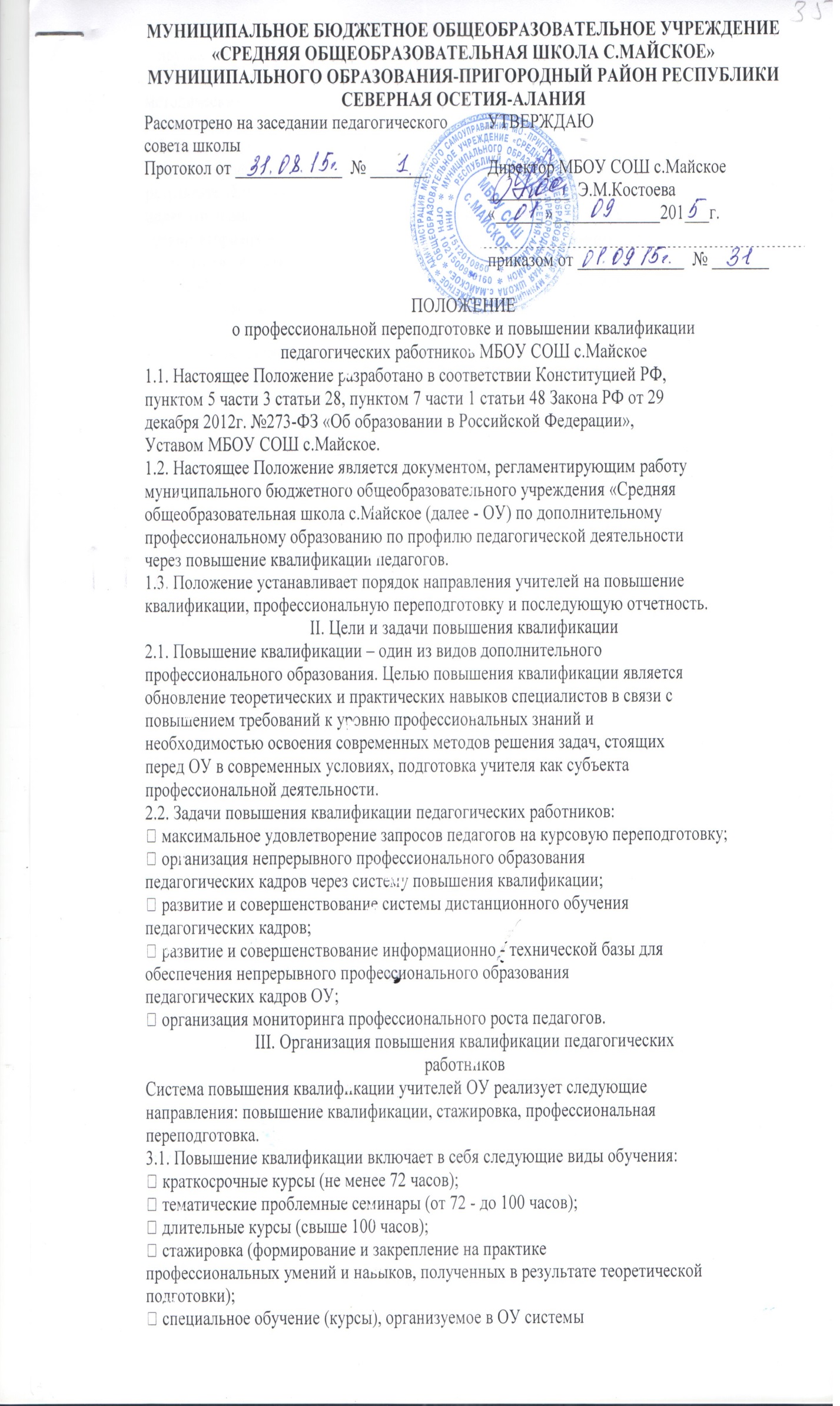 и других регионов (в том числе дистанционное); экспериментирование в практике, активное участие в школьныхметодических мероприятиях; самообразование.3.2. Основной целью стажировки является формирование и закрепление напрактике профессиональных знаний, умений и навыков, полученных врезультате теоретической подготовки. Стажировка осуществляется также вцелях изучения передового опыта, приобретения профессиональных иорганизаторских навыков для выполнения обязанностей по занимаемой илиболее высокой должности.3.3. Целью профессиональной переподготовки специалистов являетсяполучение ими дополнительных знаний, умений и навыков пообразовательным программам, необходимым для выполнения нового видапрофессиональной педагогической деятельности. По результатампрохождения профессиональной переподготовки специалисты получаютдиплом государственного образца, удостоверяющий их право(квалификацию) вести профессиональную деятельность в определенной сфере.3.4. Повышение квалификации и профессиональная переподготовка учителейОУможет проводиться с отрывом от работы, без отрыва от работы, с частичным отрывом от работы, по индивидуальным образовательным программам, дистанционно.3.5. Основанием для издания приказа о направлении на курсы повышенияквалификации являются: план повышения квалификации педагогических работников; вызов на учебную сессию обучающей организацией; заявление педагога.3.6. Периодичность прохождения учителями повышения квалификацииустанавливается администрацией ОУ, но не реже одного раза в 3 года втечение всей трудовой деятельности учителей.IV. Формы повышения квалификации педагогических работниковв ОУ4.1. Система повышения квалификации учителей организуется в следующихформах: коллективные (деятельность МО, тематические педсоветы, семинары-практикумы, методические недели и месячники, участие впрофессиональных конкурсах, работа в творческих группах); индивидуальные (наставничество, методическая консультация,самообразование и др.).V. Отчётность о повышении квалификации5.1. Слушатели, успешно прошедшие курс обучения системы повышенияквалификации работников образования, предоставляют документыгосударственного образца: удостоверение о повышении квалификации - для лиц, прошедшихкраткосрочное обучение или участвовавших в работе тематических ипроблемных семинаров по программе в объеме от 72 до 100 часов; свидетельство о повышении квалификации - для лиц, прошедшихобучение по программе в объеме свыше 108 часов; справку установленного образца о краткосрочном обучении илисертификат участия в работе тематических и проблемных семинаров в объеме до 72 часов.Сведения о результатах повышения квалификации и профессиональнойпереподготовки учителей предоставляются в школу не позднее, чем через 3дня после прохождения обучения.5.2. Результаты работы во временных творческих группах, педагогическихсоветах, МО, других методических мероприятиях предоставляются в видеписьменных материалов о проделанной работе (план работы, материалызаседаний, публикации, аналитические отчеты, реферирование литературы,методические материалы и др.)